สรุปผลการดำเนินโครงการ/กิจกรรม  ปีงบประมาณ  2565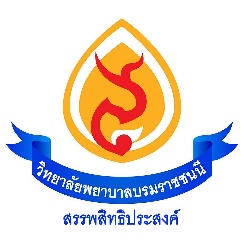 ลำดับที่โครงการ.............….... รหัสโครงการ…………………….................................   ไตรมาสที่ ......................................โครงการ..............................................................................................................................................................ฝ่าย……………………………………………………..งาน………………………………………………………………..………………………ประเภทโครงการ	 โครงการตามยุทธศาสตร์สบช. ตอบตัวชี้วัดที่ ....................................................................................	 โครงการตามยุทธศาสตร์คณะ ตอบตัวชี้วัดที่ ....................................................................................	 โครงการตามยุทธศาสตร์วิทยาลัย ตอบตัวชี้วัดที่...............................................................................	 โครงการงานประจำตามพันธกิจ..................................................................................................... โครงการตามนโยบาย....................................................................................................................การดำเนินการจัดโครงการ    	  ในแผน	  นอกแผนวันที่เสนอผลการดำเนินโครงการ ............................................................สรุปผลการดำเนินโครงการตามวงจรคุณภาพรายการแผนการดำเนินโครงการผลการดำเนินโครงการ1. วันที่ดำเนินการ2. ตัวชี้วัดความสำเร็จของโครงการ3. ตอบสนองตัวชี้วัดการประกันคุณภาพการศึกษา4. ตอบสนอง LO 5. ตอบสนอง        อัตลักษณ์   เอกลักษณ์6. การบูรณาการ มี บูรณาการกับ…………………...... ไม่มี7.การชี้นำสังคม มี …………………....... ไม่มี 6.กลุ่มเป้าหมาย/จำนวน7.งบประมาณที่ใช้(หมวดงบ/จำนวน)		วงจรคุณภาพ		วงจรคุณภาพการดำเนินงานการดำเนินงานแนวทางพัฒนา/ปรับปรุงแก้ไขแนวทางพัฒนา/ปรับปรุงแก้ไขแนวทางพัฒนา/ปรับปรุงแก้ไขแนวทางพัฒนา/ปรับปรุงแก้ไขแนวทางพัฒนา/ปรับปรุงแก้ไขการวางแผนการดำเนินงาน (Plan)การวางแผนการดำเนินงาน (Plan)การวางแผนการดำเนินงาน (Plan)การวางแผนการดำเนินงาน (Plan)การวางแผนการดำเนินงาน (Plan)การวางแผนการดำเนินงาน (Plan)การวางแผนการดำเนินงาน (Plan)การวางแผนการดำเนินงาน (Plan)การวางแผนการดำเนินงาน (Plan)1. มีการบรรจุโครงการในแผนปฏิบัติการประจำปีของวิทยาลัย1. มีการบรรจุโครงการในแผนปฏิบัติการประจำปีของวิทยาลัย มี รหัสโครงการ ........…………………….. ไม่มี  เนื่องจาก ................................... มี รหัสโครงการ ........…………………….. ไม่มี  เนื่องจาก ................................... มี รหัสโครงการ ........…………………….. ไม่มี  เนื่องจาก ................................... มี รหัสโครงการ ........…………………….. ไม่มี  เนื่องจาก ................................... มี รหัสโครงการ ........…………………….. ไม่มี  เนื่องจาก ................................... มี รหัสโครงการ ........…………………….. ไม่มี  เนื่องจาก ...................................2. ความการสอดคล้องกับแผน/พันธกิจ ของวิทยาลัยฯ2. ความการสอดคล้องกับแผน/พันธกิจ ของวิทยาลัยฯ สอดคล้องพันธกิจที่……………………….กิจกรรมที่สอดคล้อง……………………………. ไม่สอดคล้อง  เนื่องจาก .....................กิจกรรมที่ไม่สอดคล้อง…………………………. สอดคล้องพันธกิจที่……………………….กิจกรรมที่สอดคล้อง……………………………. ไม่สอดคล้อง  เนื่องจาก .....................กิจกรรมที่ไม่สอดคล้อง…………………………. สอดคล้องพันธกิจที่……………………….กิจกรรมที่สอดคล้อง……………………………. ไม่สอดคล้อง  เนื่องจาก .....................กิจกรรมที่ไม่สอดคล้อง…………………………. สอดคล้องพันธกิจที่……………………….กิจกรรมที่สอดคล้อง……………………………. ไม่สอดคล้อง  เนื่องจาก .....................กิจกรรมที่ไม่สอดคล้อง…………………………. สอดคล้องพันธกิจที่……………………….กิจกรรมที่สอดคล้อง……………………………. ไม่สอดคล้อง  เนื่องจาก .....................กิจกรรมที่ไม่สอดคล้อง…………………………. สอดคล้องพันธกิจที่……………………….กิจกรรมที่สอดคล้อง……………………………. ไม่สอดคล้อง  เนื่องจาก .....................กิจกรรมที่ไม่สอดคล้อง………………………….3. การกำหนดผู้รับผิดชอบ (ผู้รับผิดชอบหลัก/คณะกรรมการ)3. การกำหนดผู้รับผิดชอบ (ผู้รับผิดชอบหลัก/คณะกรรมการ) มี ไม่มี  เนื่องจาก ………………………….....………………………………………………………….…………………………………………………………. มี ไม่มี  เนื่องจาก ………………………….....………………………………………………………….…………………………………………………………. มี ไม่มี  เนื่องจาก ………………………….....………………………………………………………….…………………………………………………………. มี ไม่มี  เนื่องจาก ………………………….....………………………………………………………….…………………………………………………………. มี ไม่มี  เนื่องจาก ………………………….....………………………………………………………….…………………………………………………………. มี ไม่มี  เนื่องจาก ………………………….....………………………………………………………….………………………………………………………….4. ระยะเวลาดำเนินการที่กำหนดไว้4. ระยะเวลาดำเนินการที่กำหนดไว้ เหมาะสม เพราะ…………………...........  ไม่เหมาะสม  เนื่องจาก ......................………………………………………………………….…………………………………………………………. เหมาะสม เพราะ…………………...........  ไม่เหมาะสม  เนื่องจาก ......................………………………………………………………….…………………………………………………………. เหมาะสม เพราะ…………………...........  ไม่เหมาะสม  เนื่องจาก ......................………………………………………………………….…………………………………………………………. เหมาะสม เพราะ…………………...........  ไม่เหมาะสม  เนื่องจาก ......................………………………………………………………….…………………………………………………………. เหมาะสม เพราะ…………………...........  ไม่เหมาะสม  เนื่องจาก ......................………………………………………………………….…………………………………………………………. เหมาะสม เพราะ…………………...........  ไม่เหมาะสม  เนื่องจาก ......................………………………………………………………….………………………………………………………….5. งบประมาณที่กำหนด5. งบประมาณที่กำหนด เหมาะสม เพราะ …………………………. ไม่เหมาะสม  เนื่องจาก ......................………………………………………………………….…………………………………………………………. เหมาะสม เพราะ …………………………. ไม่เหมาะสม  เนื่องจาก ......................………………………………………………………….…………………………………………………………. เหมาะสม เพราะ …………………………. ไม่เหมาะสม  เนื่องจาก ......................………………………………………………………….…………………………………………………………. เหมาะสม เพราะ …………………………. ไม่เหมาะสม  เนื่องจาก ......................………………………………………………………….…………………………………………………………. เหมาะสม เพราะ …………………………. ไม่เหมาะสม  เนื่องจาก ......................………………………………………………………….…………………………………………………………. เหมาะสม เพราะ …………………………. ไม่เหมาะสม  เนื่องจาก ......................………………………………………………………….………………………………………………………….6. การเสนอเพื่อขออนุมัติก่อนดำเนินการ6. การเสนอเพื่อขออนุมัติก่อนดำเนินการ ดำเนินการล่วงหน้า.………………………. ไม่ได้ดำเนินการ  เนื่องจาก ................ ………………………………………………………….…………………………………………………………. ดำเนินการล่วงหน้า.………………………. ไม่ได้ดำเนินการ  เนื่องจาก ................ ………………………………………………………….…………………………………………………………. ดำเนินการล่วงหน้า.………………………. ไม่ได้ดำเนินการ  เนื่องจาก ................ ………………………………………………………….…………………………………………………………. ดำเนินการล่วงหน้า.………………………. ไม่ได้ดำเนินการ  เนื่องจาก ................ ………………………………………………………….…………………………………………………………. ดำเนินการล่วงหน้า.………………………. ไม่ได้ดำเนินการ  เนื่องจาก ................ ………………………………………………………….…………………………………………………………. ดำเนินการล่วงหน้า.………………………. ไม่ได้ดำเนินการ  เนื่องจาก ................ ………………………………………………………….………………………………………………………….การดำเนินการตามแผน (Do)การดำเนินการตามแผน (Do)การดำเนินการตามแผน (Do)การดำเนินการตามแผน (Do)การดำเนินการตามแผน (Do)การดำเนินการตามแผน (Do)การดำเนินการตามแผน (Do)การดำเนินการตามแผน (Do)การดำเนินการตามแผน (Do)การดำเนินการตามแผน (Do)การดำเนินการตามแผน (Do)1. มีการดำเนินการตามขั้นตอนที่วางแผน1. มีการดำเนินการตามขั้นตอนที่วางแผน1. มีการดำเนินการตามขั้นตอนที่วางแผน ดำเนินการ ไม่ได้ดำเนินการ  เนื่องจาก ............... ………………………………………………………….…………………………………………………………. ดำเนินการ ไม่ได้ดำเนินการ  เนื่องจาก ............... ………………………………………………………….………………………………………………………….2. มีผู้รับผิดชอบตามที่ระบุไว้ในแผน2. มีผู้รับผิดชอบตามที่ระบุไว้ในแผน2. มีผู้รับผิดชอบตามที่ระบุไว้ในแผน มี ไม่มี  เนื่องจาก .................................. …………………………………………………………. มี ไม่มี  เนื่องจาก .................................. ………………………………………………………….3. การประสานงานกับผู้เกี่ยวข้อง       3. การประสานงานกับผู้เกี่ยวข้อง       3. การประสานงานกับผู้เกี่ยวข้อง        มี ไม่มี  เนื่องจาก .................................. ………………………………………………………….…………………………………………………………. มี ไม่มี  เนื่องจาก .................................. ………………………………………………………….………………………………………………………….4. สามารถดำเนินการตามระยะเวลาที่กำหนดไว้4. สามารถดำเนินการตามระยะเวลาที่กำหนดไว้4. สามารถดำเนินการตามระยะเวลาที่กำหนดไว้ ดำเนินการ ไม่ได้ดำเนินการ  เนื่องจาก .............. ………………………………………………………….………………………………………………………….. ดำเนินการ ไม่ได้ดำเนินการ  เนื่องจาก .............. ………………………………………………………….…………………………………………………………..5. ดำเนินการตามงบประมาณที่กำหนด     เหมาะสม     ไม่เหมาะสม5. ดำเนินการตามงบประมาณที่กำหนด     เหมาะสม     ไม่เหมาะสม5. ดำเนินการตามงบประมาณที่กำหนด     เหมาะสม     ไม่เหมาะสม5.1งบประมาณที่ได้รับการจัดสรรตามแผน เป็นเงิน……………………………………….………………………………………………………….………………………………………………………….5.2 ไม่ดำเนินตามที่ได้รับการจัดสรร        5.2.1 งบประมาณที่ใช้จริง.................. ………………………………………………………….…………………………………………………………..    เท่ากับที่ได้รับการจัดสรร       คิดเป็นร้อยละ  .................... ………………………………………………………….………………………………………………………….งบประมาณที่ใช้จริงน้อยกว่าที่ได้รับการจัดสรร   คิดเป็นร้อยละ……………...............………………………………………………………….………………………………………………………….มากกว่าที่ได้รับการจัดสรร        คิดเป็นร้อยละ  ............................. ………………………………………………………….…     ……………………………………………………….5.3 เหตุผลที่ไม่เป็นไปตามงบฯ เนื่องจาก ………………......................………………………………………………………….………………………………………………………….5.1งบประมาณที่ได้รับการจัดสรรตามแผน เป็นเงิน……………………………………….………………………………………………………….………………………………………………………….5.2 ไม่ดำเนินตามที่ได้รับการจัดสรร        5.2.1 งบประมาณที่ใช้จริง.................. ………………………………………………………….…………………………………………………………..    เท่ากับที่ได้รับการจัดสรร       คิดเป็นร้อยละ  .................... ………………………………………………………….………………………………………………………….งบประมาณที่ใช้จริงน้อยกว่าที่ได้รับการจัดสรร   คิดเป็นร้อยละ……………...............………………………………………………………….………………………………………………………….มากกว่าที่ได้รับการจัดสรร        คิดเป็นร้อยละ  ............................. ………………………………………………………….…     ……………………………………………………….5.3 เหตุผลที่ไม่เป็นไปตามงบฯ เนื่องจาก ………………......................………………………………………………………….………………………………………………………….		วงจรคุณภาพ		วงจรคุณภาพ		วงจรคุณภาพการดำเนินงานการดำเนินงานแนวทางพัฒนา/ปรับปรุงแก้ไขแนวทางพัฒนา/ปรับปรุงแก้ไขแนวทางพัฒนา/ปรับปรุงแก้ไขแนวทางพัฒนา/ปรับปรุงแก้ไขแนวทางพัฒนา/ปรับปรุงแก้ไขการประเมินการดำเนินการ (Check) การประเมินการดำเนินการ (Check) การประเมินการดำเนินการ (Check) การประเมินการดำเนินการ (Check) การประเมินการดำเนินการ (Check) การประเมินการดำเนินการ (Check) การประเมินการดำเนินการ (Check) การประเมินการดำเนินการ (Check) การประเมินการดำเนินการ (Check) 1.วิธีการประเมินผล/เครื่องมือ ตามตัวชี้วัดแต่ละตัวอย่างไร1.วิธีการประเมินผล/เครื่องมือ ตามตัวชี้วัดแต่ละตัวอย่างไร………………………………………………………….………………………………………………………….………………………………………………………….………………………………………………………….………………………………………………………….………………………………………………………….………………………………………………………….………………………………………………………….………………………………………………………….………………………………………………………….………………………………………………………….………………………………………………………….………………………………………………………….………………………………………………………….………………………………………………………….………………………………………………………….………………………………………………………….………………………………………………………….………………………………………………………….………………………………………………………….………………………………………………………….………………………………………………………….………………………………………………………….………………………………………………………….………………………………………………………….………………………………………………………….………………………………………………………….………………………………………………………….………………………………………………………….………………………………………………………….………………………………………………………….………………………………………………………….………………………………………………………….………………………………………………………….………………………………………………………….2.ผลของการประเมิน2.ผลของการประเมิน ตรงตามวัตถุประสงค์ ระบุ…………………………………………. ไม่ตรง เพราะ ………………………ระบุ…………………………………………. ตรงตามวัตถุประสงค์ ระบุ…………………………………………. ไม่ตรง เพราะ ………………………ระบุ…………………………………………. ตรงตามวัตถุประสงค์ ระบุ…………………………………………. ไม่ตรง เพราะ ………………………ระบุ…………………………………………. ตรงตามวัตถุประสงค์ ระบุ…………………………………………. ไม่ตรง เพราะ ………………………ระบุ…………………………………………. ตรงตามวัตถุประสงค์ ระบุ…………………………………………. ไม่ตรง เพราะ ………………………ระบุ………………………………………….3.ปัญหาหรืออุปสรรคที่พบในการดำเนินการ3.ปัญหาหรืออุปสรรคที่พบในการดำเนินการ มี ……………………………….. ไม่มี………….………………………… มี ……………………………….. ไม่มี………….………………………… มี ……………………………….. ไม่มี………….………………………… มี ……………………………….. ไม่มี………….………………………… มี ……………………………….. ไม่มี………….…………………………4.ข้อดีหรือจุดแข็งของการดำเนินการ4.ข้อดีหรือจุดแข็งของการดำเนินการ มี …………………………………………ไม่มี ………….………………………… มี …………………………………………ไม่มี ………….………………………… มี …………………………………………ไม่มี ………….………………………… มี …………………………………………ไม่มี ………….………………………… มี …………………………………………ไม่มี ………….…………………………การปรับปรุงตามการประเมินผล (Act)การปรับปรุงตามการประเมินผล (Act)การปรับปรุงตามการประเมินผล (Act)การปรับปรุงตามการประเมินผล (Act)การปรับปรุงตามการประเมินผล (Act)การปรับปรุงตามการประเมินผล (Act)การปรับปรุงตามการประเมินผล (Act)การปรับปรุงตามการประเมินผล (Act)การปรับปรุงตามการประเมินผล (Act)1.มีการระดมสมองเพื่อหาหนทางเสริมจุดดีหรือจุดแข็งเพิ่ม  และแก้ปัญหาหรือจุดอ่อนที่พบหรือไม่ (AAR)              ………………………………………………………….………………………………………………………….………………………………………………………….………………………………………………………….………………………………………………………….………………………………………………………….………………………………………………………….………………………………………………………….………………………………………………………….………………………………………………………….………………………………………………………….………………………………………………………….………………………………………………………….………………………………………………………….………………………………………………………….………………………………………………………….………………………………………………………….………………………………………………………….………………………………………………………….………………………………………………………….2.มีการกำหนดผู้รับผิดชอบในนำผลที่ได้จากการระดมสมอง (ตามข้อ 1) ไปพัฒนาการให้บริการ/วิชาการครั้งต่อไปหรือไม่ อย่างไร ………………………………………………………….…………………………………………………………. ………………………………………………………….…………………………………………………………. ………………………………………………………….…………………………………………………………. ………………………………………………………….…………………………………………………………. ………………………………………………………….………………………………………………………….ลงชื่อ..........................................................     (.......................................................)ผู้รับผิดชอบโครงการลงชื่อ..........................................................(.......................................................)หัวหน้างาน.............................................................ลงชื่อ..........................................................     (.......................................................)รองผู้อำนวยการฝ่าย................................................................ลงชื่อ..........................................................     (.......................................................)รองผู้อำนวยการฝ่าย................................................................ ตรวจสอบเรียบร้อยแล้วลงชื่อ..........................................................     (นางสาวลักขนา  ชอบเสียง)หัวหน้างานยุทธศาสตร์และความเสี่ยงลงชื่อ..........................................................(นางวิไลลักษณ์  ตียาพันธ์)รองผู้อำนวยการฝ่ายบริหาร(นางสาวปัทมา  ผ่องศิริ)ผู้อำนวยการวิทยาลัยพยาบาลบรมราชชนนี สรรพสิทธิประสงค์ ปฏิบัติราชการแทนอธิการบดีสถาบันพระบรมราชชนกวันที่...................................................................(นางสาวปัทมา  ผ่องศิริ)ผู้อำนวยการวิทยาลัยพยาบาลบรมราชชนนี สรรพสิทธิประสงค์ ปฏิบัติราชการแทนอธิการบดีสถาบันพระบรมราชชนกวันที่...................................................................